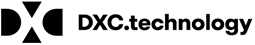 Monthly MCE Technical MeetingMonthly MCE Technical MeetingMonthly MCE Technical MeetingMonthly MCE Technical MeetingMeeting DetailsMeeting DetailsMeeting DetailsMeeting DetailsMeeting Name:Monthly MCE Technical MeetingMonthly MCE Technical MeetingMonthly MCE Technical MeetingLeader/Facilitator:Leader/Facilitator:Meredith Edwards, OMPPRebecca Siewert, DXCMeredith Edwards, OMPPRebecca Siewert, DXCLocation, Date and Time:Monday, July 15, 20192 PM; Conference center room 12Monday, July 15, 20192 PM; Conference center room 12Monday, July 15, 20192 PM; Conference center room 12Scribe:Rubi Multani Rubi Multani Rubi Multani AttendeesAttendeesAttendeesAttendeesAttendeesAttendeesMCEsStateDXCAnthemMeredith EdwardsKaren Grays GretchenJeff Neuman Tisha ArberryJean Angela StoneKathleen KarnesTara MorseStephanie CariMDwiseNonis SpinnerJerry HeadyJason ThackerLisa HogarthMichelle Indea McCombsReaan BrownRebecca SiewertMHSBeth LinginfelterManju Nair Sharon RickettsJeff Dill Maks AbamovAngela MageeCareSourceRebecca YoungSam Walton Ginger Brophy Lindsey Young Rubi MultaniWarren CulpepperHolly WalpoleMAXIMUSTom BoucherNatalie Smith Agenda ItemsAgenda ItemsAgenda ItemsAgenda ItemsItemTopicFacilitatorNotes (conclusions, discussions, decisions, and next steps)1Open MeetingMeredith Edwards2Capitation issue from historical reseedsRebecca SiewertTom Boucher – the historical reseeds removed assignments given to MCE, which were not rebuilt appropriately, then prevented repayment of all capitation due. Delivery Cap has a 5 year look back, so delivery capitation was recouped without repaying. Made copies of all recouped cap from last month and what they will be recouping this month. Will modify assignments for 5 years to make sure delivery cap is repaid. We will perform a similar analysis for the recoupments that will be created in July and generated in August.A report will be provided for the MCEs to display who was impacted (request from MDwise). Tom will be providing this report sometime in the coming week. 3Accuracy of pregnancy data on the 834 (MHS request)Jeff DillHHW and HCC are getting a lot of new information, since pregnancy information has been added to the 834s. But also a lot of bad information “old spans”- marking pregnancy indicator is a “y” but it has incorrect dates because it wasn’t end dated properly. DFR and DXC will be reviewing pregnancy data with the EDW Wednesday morning (7/17/19) to review pregnancy information.Issues: DFR sending incorrect information to DXC (the baby and moms rid is linked) Has a delivery date but then has a pregnancy date right after one another, appears to have an “overlap” all due to no end date. CORE has two dates. ICES/IEDDS have “end date”. Pregnancy End date and delivery end date are coming up as different dates. Core updates delivery date based on information received.  4Timing of members moving to MA after pregnancy notification (MHS request)Jeff Dill When there is a delay in changing the member’s aid category in HIP it causes PRF reconciliation issues. Members should have their services excluded from the power account, but because the notification has not resulted in a change in status, the power account continues to be billed. Notifications are being sent, but not authorized for 60-90 days. Pregnancy aid category changes are done by a 2nd level authorizer at DFR. The delays should be reduced with IEDSS. IEDDS is automated. Mass change every night if person is sitting there as preg and awaiting to be “authorized” 5Missing capitation for HIP members under age 19 and wrong aid category (MHS request)Jeff Dill UPDATE: For 18 year old HIP members, State Policy is: If you are new applicant and turn 19 anytime during month, you can get HIP.  If not a new member, then the member must be 19 on the first day of the month to be eligible.  NOTE: Any changes to the above would require a Change Order.  DXC is not paying capitation on 18 year old members in HIP. A change request will need to be completed to fix the error. 6Missing indicators for state plan (MHS request)Jeff Dill Tom Boucher is working with the state to determine differences between the indicators shown in ICES and CORE. Some specific factors are: Members have aid categories in CORE that are different than in ICES. Members have indicators that are different in CORE than they are in ICES.Specific instances have been identified and sent to ICES to verify if the changes to aid categories / indicators were sent to DXC and if CORE was updated properly.Capitation for pregnant members – submitted supplemental files for HIP Pregnant members. This is limited to pregnancies beginning before MAMA took affect (02/01/2018).This issue is centered on how the pregnancy end date field is populated.    Systematic process 60 day, plans are supposed to add to delivery date. Plans do not believe they were instructed to do this. DXC will research and find the past instructions given to the plans. Pregnancy cap is paid based upon the members’ record in TRE pregnancy.  If the capitation month falls within the members Pregnancy start and end date, then cap will be paid.  Note that the members pregnancy status for a month is determined based upon if the member is pregnant or not as of the first day of the month.   Joyce Lee has mentioned cutting off before post-partum was supposed to be systematically ended, did it get accomplished? DXC to follow up.7Delays for applications to show in CORE (Anthem Request)Jean CasterDFR has statutorily 45 days- need to see the pending, there’s a delay and FT can’t process those that aren’t submitted/ 
“pending”. That’s why currently there’s a retro eligibility work through. Anthem reported they’re seeing Fast Tracks that are 3-4 months old before a Pending record appears in Core. Anthem, in turn, is getting follow up inquiries from providers and the prospective members. Nonis mentioned that OMPP is researching and discussing internally. She also reiterated that DFR has 45 days to process applications.8Defect 14680/CR57917 Flushed claim reportRebecca YoungDXC went through claims and tied 8K back to submitter ID, excel files per MCE, what is added to those files is the RID and patient control which ties back to MCE ICN, and would expect late today or tomorrow. Took all MCE encounters on financial error report- those icns and try to tie back to submitter. Could only match 8k of the remaining 19k, sometimes the field is truly blank.9IEDSS Implementation UpdateNonis SpinnerNonis provided an update on the IEDSS roll out.10Retro enrollment issues (Anthem request) Nonis SpinnerHistorical reseeds – as opposed to what should be the default reseed of info from the Eligibility system (ICES/IEDSS) to Core, which is only current and future eligibility—these were sending over all eligibility information for the member’s historical eligibility.  At times, this led to an overwriting of past MCE assignments.These should all have stopped occurring as of May—the HIP PRF team is monitoring to see if any more slip through so we can make sure to completely stop themTiming issues of when a HIP applicant is identified as a PE recipient and/or Fast-Track payerIf PE RID is linked to FE RID before authorization and there is no Fast-Track payment, the process works correctly (HIP doesn’t overwrite the PE, but rather begins for the next month)If PE RID is linked to FE RID before authorization, and the Fast-Track payment is received before authorization, the process works correctly Problem:  If the PE RID is linked to the FE RID before authorization, but the Fast-Track payment is received after authorization, eligibility will go backwards to the first of the month of paymentProblem:  If the PE RID is not linked to the FE RID before authorization, member will be opened Conditionally and a Fast-Track payment will cause eligibility to go backwards to first of the month of payment11Next meetingMeredith EdwardsBack in Room 451 Action ItemsAction ItemsAction ItemsAction ItemsAction ItemsAction ItemsAction ItemsAction ItemsItemAssigned To:Due DateDue DateDue DateDescriptionStatusStatus1DXC Tom BoucherDXC Tom BoucherNew member turns 19 during the 20th of the month but gets added on the 1st. Cap won’t pay until they are 19 but they already in HIP. How is the cap paid for this situation? New member turns 19 during the 20th of the month but gets added on the 1st. Cap won’t pay until they are 19 but they already in HIP. How is the cap paid for this situation? New member turns 19 during the 20th of the month but gets added on the 1st. Cap won’t pay until they are 19 but they already in HIP. How is the cap paid for this situation? Pending2Anthem Anthem RID linking issue will send out a list for who was linked improperly Anthem RID linking issue will send out a list for who was linked improperly Anthem RID linking issue will send out a list for who was linked improperly Anthem Pending3.DXC DXC DXC will find past instructions to plans on submitting pregnancy delivery dateDXC will find past instructions to plans on submitting pregnancy delivery dateDXC will find past instructions to plans on submitting pregnancy delivery datePending4. DXCDXCDXC will send reseed report to plans DXC will send reseed report to plans DXC will send reseed report to plans Pending5. DXCDXCDXC will send report of flushed claims to each MCEDXC will send report of flushed claims to each MCEDXC will send report of flushed claims to each MCEPending